
ประกาศองค์การบริหารส่วนตำบลวังหิน
เรื่อง ประกาศผู้ชนะการเสนอราคา ประกวดราคาจ้างก่อสร้างโครงการก่อสร้างถนนคอนกรีตเสริมเหล็กสาย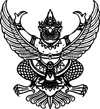 หนองเจ - บนควน (ตอนที่ ๒) หมู่ที่ ๑ ตำบลวังหิน ด้วยวิธีประกวดราคาอิเล็กทรอนิกส์ (e-bidding)
--------------------------------------------------------------------
ประกาศองค์การบริหารส่วนตำบลวังหิน
เรื่อง ประกาศผู้ชนะการเสนอราคา ประกวดราคาจ้างก่อสร้างโครงการก่อสร้างถนนคอนกรีตเสริมเหล็กสายหนองเจ - บนควน (ตอนที่ ๒) หมู่ที่ ๑ ตำบลวังหิน ด้วยวิธีประกวดราคาอิเล็กทรอนิกส์ (e-bidding)
--------------------------------------------------------------------               ตามประกาศ องค์การบริหารส่วนตำบลวังหิน เรื่อง ประกวดราคาจ้างก่อสร้างโครงการก่อสร้างถนนคอนกรีตเสริมเหล็กสายหนองเจ - บนควน (ตอนที่ ๒) หมู่ที่ ๑ ตำบลวังหิน ด้วยวิธีประกวดราคาอิเล็กทรอนิกส์ (e-bidding) และเอกสารประกวดราคาจ้างด้วยวิธีประกวดราคาอิเล็กทรอนิกส์ (e-Bidding) เลขที่ ๓/๒๕๖๑ ลงวันที่ ๓๐ มกราคม ๒๕๖๑ นั้น
               ระยะทางถนนยาว ๒๐๐ เมตร ถนนกว้าง ๕ เมตร หนา ๐.๑๕ เมตร ไหล่ทางข้างละ ๐.๕๐ เมตร หรือมีพื้นที่คอนกรีตไม่น้อยกว่า ๑,๐๐๐ ตารางเมตร จำนวน ๑ โครงการ ผู้เสนอราคาที่ชนะการเสนอราคา ได้แก่ ห้างหุ้นส่วนจำกัด โรจน์มณี นคร (ขายปลีก,ให้บริการ,ผู้ผลิต) โดยเสนอราคาต่ำสุด เป็นเงินทั้งสิ้น ๓๘๘,๘๑๕.๐๐ บาท(สามแสนแปดหมื่นแปดพันแปดร้อยสิบห้าบาทถ้วน) รวมภาษีมูลค่าเพิ่มและภาษีอื่น ค่าขนส่ง ค่าจดทะเบียน และค่าใช้จ่ายอื่นๆ ทั้งปวง               ตามประกาศ องค์การบริหารส่วนตำบลวังหิน เรื่อง ประกวดราคาจ้างก่อสร้างโครงการก่อสร้างถนนคอนกรีตเสริมเหล็กสายหนองเจ - บนควน (ตอนที่ ๒) หมู่ที่ ๑ ตำบลวังหิน ด้วยวิธีประกวดราคาอิเล็กทรอนิกส์ (e-bidding) และเอกสารประกวดราคาจ้างด้วยวิธีประกวดราคาอิเล็กทรอนิกส์ (e-Bidding) เลขที่ ๓/๒๕๖๑ ลงวันที่ ๓๐ มกราคม ๒๕๖๑ นั้น
               ระยะทางถนนยาว ๒๐๐ เมตร ถนนกว้าง ๕ เมตร หนา ๐.๑๕ เมตร ไหล่ทางข้างละ ๐.๕๐ เมตร หรือมีพื้นที่คอนกรีตไม่น้อยกว่า ๑,๐๐๐ ตารางเมตร จำนวน ๑ โครงการ ผู้เสนอราคาที่ชนะการเสนอราคา ได้แก่ ห้างหุ้นส่วนจำกัด โรจน์มณี นคร (ขายปลีก,ให้บริการ,ผู้ผลิต) โดยเสนอราคาต่ำสุด เป็นเงินทั้งสิ้น ๓๘๘,๘๑๕.๐๐ บาท(สามแสนแปดหมื่นแปดพันแปดร้อยสิบห้าบาทถ้วน) รวมภาษีมูลค่าเพิ่มและภาษีอื่น ค่าขนส่ง ค่าจดทะเบียน และค่าใช้จ่ายอื่นๆ ทั้งปวงประกาศ ณ วันที่  12  กุมภาพันธ์ พ.ศ. ๒๕๖๑                            ทบ  รัตนคช